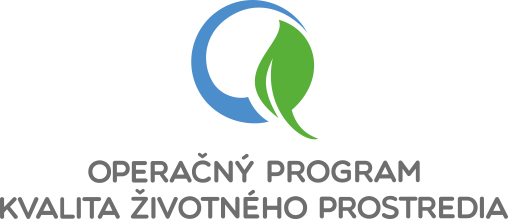 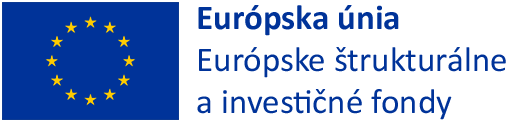 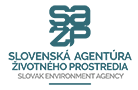 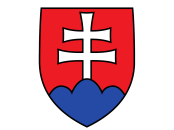 Zhodnocovanie biologicky rozložiteľnéhokomunálneho odpadu v obci TrakoviceZákladné informácie o projekte:Názov projektu:	Zhodnocovanie biologicky rozložiteľnéhokomunálneho odpadu v obci TrakoviceKód ITMS2014+:	310011B555Prijímateľ:		Obec TrakoviceTrakovice 38, 919 33 Trakovice, Slovenská republikaMiesto realizácie:	NUTS II Západné Slovensko, TrakovicePoskytovateľ:	Ministerstvo životného prostredia Slovenskej republikyImplementačná agentúra: Slovenská agentúra životného prostrediaOperačný program:	OP Kvalita životného prostrediaPrioritná os:	1. Udržateľné využívanie prírodných zdrojov prostredníctvom rozvoja environmentálnej infraštruktúry Špecifický cieľ:	1.1.1 Zvýšenie miery zhodnocovania odpadov so zameraním na ich prípravu na opätovné použitie a recykláciu a podpora predchádzania  vzniku odpadov Kód výzvy:		OPKZP – PO1 – SC111 – 2016 – 11Informácia o dátume začatia a ukončenia realizácie projektu:	1/2017-12/2017Dátum podpisu Zmluvy o poskytnutí NFP s Poskytovateľom:	15.12.2016Výška poskytnutého príspevku zo Zmluvy o poskytnutí  NFP: Celková výška oprávnených výdavkov:	278 202,90EURMaximálna výška NFP (95%): 		264 292,75 EURVýška spolufinancovania (5%): 		13 910,15EURStručný popis a cieľ projektu:Projekt sa plánuje uskutočniť v obci Trakovice a zameraný je na všetkých jeho 1532 obyvateľov. Obec má schválené VZN o nakladaní s komunálnymi odpadmi a drobnými stavebnými odpadmi. V obci sa vykonáva triedený zber odpadov. V súčasnosti v obci neexistuje obecné kompostovisko a ani nemá k dispozícií potrebné technické vybavenie na zhodnocovanie biologicky rozložiteľného komunálneho odpadu. Realizácia projektu pozostáva z výstavby malej kompostárne v obci, t.j. kompostárne určenej výlučne nazelený odpad, ktorej ročná kapacita neprevyšuje 100t a z nákupu potrebnej techniky ako sú traktor, čelný nakladač, traktorový nákladný náves ,kompostovací voz, , štiepkovač a pod. Projekt je spolufinancovaný Európskou úniou.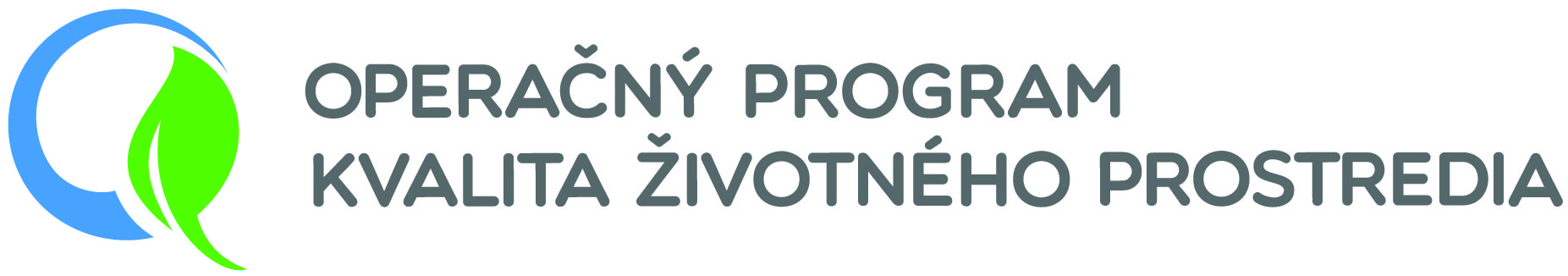 www.op-kzp.sk	   				www.ec.europa.eu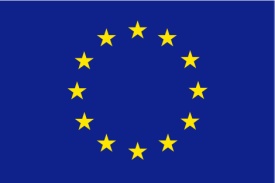 www.europa.eu					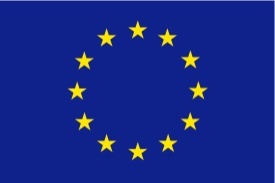 							    www.sazp.sk